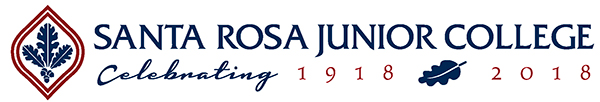 CS50C: Web Development 3: JavaScript
Section 5371, Spring 2021 Course SyllabusInstructor: Ethan Wilde (he/him/his), ewilde@santarosa.eduCourse DescriptionThis course focuses on JavaScript programming for client-side Web and mobile development. Students learn to create advanced interactive projects including games, data visualizations, generative art, and other browser-based interactive experiences. Students gain experience working with open source JavaScript libraries such as jQuery, the Google Maps API, D3.js and many others. Project-based assignments lead to a comprehensive portfolio of all class projects built as a Web-accessible mobile app.Recommended Preparation: Eligibility for ENGL 1A or equivalentPrerequisites: Course Completion or Current Enrollment in CS 50BWhether you want to become a professional member of a web development team, a game programmer, or a software developer, mastery of the JavaScript programming language is essential to those goals. We will engage in advanced JavaScript language explorations, including use of open source JavaScript libraries such as the jQuery library, the data visualization library D3, and browser-based game programming using the Phaser library. You will become proficient in the creation of interactive experiences using JavaScript and the many freely available open source libraries written in the language.Student Learning OutcomesStudents will be able to:Code and deploy basic and intermediate JavaScript, jQuery, and AJAX programs.Demonstrate and apply the Document Object Model (DOM) and other fundamental Internet technologies accessible through JavaScript.Integrate HTML5, CSS, and JavaScript to create interactive web content that adhere to current design and accessibility standards.Upon completion of the course, students will be able to:Develop interactive web pages using HTML5 canvas, and media tags.Utilize a current industry-standard Framework, HTML5, and CSS to create responsive designs which work well with mobile devices.Analyze and customize JavaScript code.Write JavaScript, jQuery, and AJAX code that selects and manages document elements, validates form data, creates interactive elements, accesses server data.Apply appropriate user experience and interactive design concepts to custom websites.Demonstrate HTML5 integration with JavaScript scripting skills in a variety of student-designed projects.Topics and Scope:I. HTML5 Application Program Interface (API) SupportA. Canvas overview
B. Adding canvas content
C. Drawing in the canvas environment
D. Charts with canvas
E. Drag-and-drop API overview
F. Offline applications overview
G. Video overview
H. Encoding video
I. Adding video
J. Utilizing a jQuery media playerII. Responsive Web DesignA. Responsive vs. adaptive web design
B. Media queries
C. Introduction to grid-based frameworks
D. Bootstrap
E. Progressive enhancement vs. graceful degradationIII. AccessibilityA. Accessible Rich Internet Applications (ARIA)
B. Accessible forms
C. Accessible tables
D. Testing for accessibility
E. Features and considerations for making accessible web sitesIV. Introduction to JavaScriptA. SCRIPT and NOSCRIPT tags
B. Placing JavaScript on a webpage
C. Using variablesV. JavaScript FundamentalsA. Using functions
B. Operators
C. Conditionals and loopsVI. Putting JavaScript to WorkA. Events
B. The navigator object
C. Cookies and local data
D. JavaScript timers: SetTimeout and SetIntervalVII. The Document and Window ObjectsA. Properties and methods of the DOM (Document Object Model)
B. Uses and best practicesVIII. ArraysA. JavaScript arrays
B. Properties and methods of arrays
C. Associative arraysIX. Working with Numbers, Dates, and StringsA. The math object
B. The number object
C. The date objectX. Working with FormsA. Accessing the form element
B. The form object
C. Accessibility
D. Validation
E. Using form-based navigation
F. Form widgets in libraries and HTML5 (Hypertext Markup Language 5)XI. Working with Dynamic DataA. Asynchronous JavaScript and Extensible Markup Language (AJAX), Extensible Markup Language (XML) and JavaScript Object Notation (JSON)
B. Dynamic data using jQueryXII. Introduction to jQueryA. What is jQuery
B. Downloading data using jQueryXIII. jQuery: Styling ElementsA. Selecting elements
B. Reading and setting Cascading Style Sheets (CSS) properties
C. Classes
D. Adding and removing elements
E. Modifying contentXIV. jQuery: Animating ElementsA. Easing
B. Animated navigation
C. Scrolling
D. ResizingXV. jQuery: Images and SlideshowsA. Simple custom lightbox
B. jCrop
C. CrossfadingXVI. jQuery: NavigationA. Collapsible menus
B. Accordions
C. Tabs
D. PanelsAssignments:Textbook reading (25 - 60 pages per week)Critique and analyze existing websites that use client-side technologyCreate original JavaScripts and incorporate them into a website (6 - 8)Download, customize and integrate existing JavaScript components into a website (3 - 4)Download and deploy the jQuery library in webpage features (2 - 3)Create a unified website incorporating all class projects and materialsExamsClass MeetingsSpring 2021 ScheduleAll class materials for each module will be released online in Canvas on Tuesdays throughout the entire semester. A weekly live online meeting will be held on Tuesdays, 3:30pm - 4:30pm. Attendance at the live web conferences is optional but highly recommended. Use this link to join: https://santarosa-edu.zoom.us/j/406692699. To view any weekly lecture's recorded screencast, visit the Screencast page for any week in the Modules section.Because there are no classes on the first Tuesday in the Spring 2021 semester, due to professional development activities, the first live Web conference will take place on Thursday, January 21, 3:30pm - 4:30pm.Instructor ContactEthan WildeEmail: ewilde@santarosa.eduPhone: 707-527-4855Spring 2021 Office Hours
January 25 – May 17, 2021» Reserve a future office hour appointmentI typically respond to emails within 48 hours, weekends excepted. I never respond on Sundays.Course Web SiteStudents will use the Canvas course web site for assignment instructions, submitting assignments, viewing classmates' work, sharing resources, and viewing grades. The Google Chrome browser is recommended for viewing the Canvas-powered course site. Internet Explorer is not recommended.Required TextbookEloquent JavaScript (3rd)
Marijn Haverbeke
978-1593279509 (ISBN 13)
Free PDF eBook availableRecommended TextbooksConsider getting a copy of these recommended books.JavaScript & jQuery: The Missing Manual (3rd)
David Sawyer McFarland
1491947071 (ISBN 10)
978-1491947074 (ISBN 13)JavaScript in 24 Hours, Sams Teach Yourself (7th) 
Phil Ballard
0672338092 (ISBN 10)
978-0672338090 (ISBN 13)The Modern JavaScript Tutorial (free online)
Ilya Kantor
https://javascript.info/ Consider buying used copies. You can locate and order textbooks online via the SRJC Bookstore.EquipmentA personal computer, either at home, work or on the Santa Rosa or Petaluma campuses.Required Software + ServicesInternet accessWeb browsers including: Google Chrome recommended and typically used in instructor demosMozilla Firefox recommendedCoding education site CodeCombat free account required for all students.Cloud hosting + development service Repl.it IDE (Integrated Development Environment) required for all students, starting Week 2, for hosting class assignments during the term. Repl.it will provide a text editor and file transfer support without any additional software needed. Complete the hosting survey to get your free account.Graphics software such as: Adobe Photoshop, part of a Creative Cloud subscriptionGimp open source applicationPixlr browser-based image editorDiagrams.net browser-based drawing appPDF display software such as: Adobe ReaderOptional SoftwareThe additional software listed below is often used for Web development. Our cloud-based IDE – Repl.it – will provide a text editor and file transfer support without any additional software needed.Code editor such as: Brackets (Windows, Mac OS, free license)Microsoft Visual Studio Code (Windows, Mac OS, free license)BBEdit (Mac OS only)Sublime Text (Windows, Mac OS, Linux)File Transfer Protocol (FTP) software such as: CyberDuck (Mac OS and Windows, free license)Fetch (Max OS only)WinSCP (Windows only)Additional Web browsers including:Apple Safari (Mac OS only)Microsoft Edge (Windows 10 only)Important DatesDay Class Begins: Tuesday, January 19, 2021*Day Class Ends: Friday, May 28, 2021Last Day to Add without instructor's approval: Sunday, January 26, 2021Last Day to Drop with refund: Sunday, January 31, 2021Last Day to Add with instructor's approval: Sunday, February 7, 2021Last Day to Drop without a 'W' symbol: Sunday, February 7, 2021Last Day to Opt for Pass/No Pass: Sunday, February 28, 2021Last Day to Drop with a 'W' symbol: Sunday, April 25, 2021* Note that there are no class meetings on the first Tuesday of the Spring 2021 semester, 1/19/2021, due to professional development activities. As a result, our first live class meeting will take place on Thursday, 1/21/2021.Dropping the ClassIf you decide to discontinue this course, it is your responsibility to officially drop it. A student may be dropped from any class when that student's absences exceed ten percent (10%) of the total hours of class time. It is strongly advised that if you need to miss more than one class/homework deadline in a row that you contact the instructor to avoid being dropped from the class.AttendanceFor online courses, students who fail to complete the requirements of the first and second class modules will be dropped by the instructor.Pass‐NoPass (P/NP)You may take this class P/NP. You must decide before the deadline, and add the option online within your student portal or file the P/NP form with Admissions and Records. With a grade of C or better, you will get P.You must file for the P/NP option by February 28, 2021. Once you decide to go for P/NP, you cannot change back to a letter grade. If you are taking this course as part of a certificate program, you can probably still take the class P/NP. Check with a counselor to be sure.Instructor AnnouncementsThe instructor will post announcements on the “Announcements” page in Canvas throughout the semester. Canvas notifies students according to their preferred Notification Preferences.Late PolicyPlease make a plan before the course starts to allow yourself the necessary time each week to complete the required reading, watching, online discussion posting, and assignments. The official Course Outline of Record for this three-unit semester-length course stipulates that each student is expected to complete 157.5 hours of learning for the class. This works out to 9 hours per week for each of the seventeen weeks of regular instruction along with 4.5 hours for Finals Week. If you plan accordingly, you can avoid submitting assignments late.All assignments are due at 11:59pm Pacific time on the Monday corresponding to the due date. A late submission will receive a 10% penalty for each week it is late. Submissions more than two weeks late are not accepted without prior written arrangement.ExamsThere will be online midterm and final exams. The material comes from the textbook, class lectures and supplemental materials. If any exam is missed, a zero will be recorded as the score, unless you have made prior written arrangements with me. It is your responsibility to take the exams by the due date.Grading PolicyClick the “Grades” link in Canvas to keep track of your grades. I grade once a week and post grades and comments in the Canvas gradebook.Grades will be assigned as follows:If taking Pass/No Pass you need at least 70% of the total class points and to complete the midterm exam and the final exam to pass the class.Grading BreakdownStandards of ConductStudents who register in SRJC classes are required to abide by the SRJC Student Conduct Standards. Violation of the Standards is basis for referral to the Vice President of Student Services or dismissal from class or from the College. See the Student Code of Conduct page.Collaborating on or copying of tests or homework in whole or in part will be considered an act of academic dishonesty and result in a grade of 0 for that test or assignment, except for assignments that allow collaboration. Students are encouraged to share information and ideas, but not their work. See these links on Plagiarism: 
SRJC Writing Center Lessons on Avoiding Plagiarism
SRJC's Statement on Academic IntegrityI expect each student to maintain high standards of civility and respect when communicating with each other. The following rules of netiquette should be observed in all class discussions and communications:Be kind and respectful to othersUse full sentencesAvoid jargon and acronymsUse language that supports othersSpecial NeedsEvery effort is made to conform to accessibility standards for all instructor-created materials. Students should contact their instructor as soon as possible if they find that they cannot access any course materials. Students with disabilities who believe they need accommodations in this class are encouraged to contact Disability Resources by calling (707) 527-4278 or visit online at drd.santarosa.edu.Student Health ServicesSanta Rosa Junior College offers extensive health services to students. Visit Student Health Services online at shs.santarosa.edu or call them at (707) 527-4445.Course OutlineNote to students: the assignments listed above will become available as modules are released in sequence each week. To view course content, go to Modules.All of the original material found on this online course website is the property of the instructor, Ethan Wilde. My lectures and course materials, including slide presentations, online materials, tests, outlines, and similar materials, are protected by U.S. copyright law and by College policy. I am the exclusive owner of the copyright in those materials I create. You may take notes and make copies of course materials for your own use. You may also share those materials with another student who is registered and enrolled in this course. You may not reproduce, distribute or display (post/upload) lecture notes or recordings or course materials in any other way — whether or not a fee is charged — without my express written consent. You also may not allow others to do so.© 2021 Ethan Wilde.Class DeliveryDay and TimePlatformOnline MeetingsWeeks start on TuesdaysCanvas shellLive weekly Web conference (optional)
https://santarosa-edu.zoom.us/j/406692699 Tuesdays, 3:30pm - 4:30pmZoomDayTimeLocationMondays (online)12:00pm - 6:00pmOnline: Email ewilde@santarosa.edu or Skype ethanwildeLetter GradePercentagePoints TotalA90% - 100%900 points or moreB80% - 89%800 to 899 pointsC70% - 79%700 to 799 pointsD60% - 69%600 to 699 pointsF59% or lower599 points or lessPercentPointsGrading Category62%620 pointsProjects + Assignments12%120 pointsDiscussions + Attendance6%60 pointsQuizzes10%100 pointsMidterm10%100 pointsFinal Exam100%1000 points1000 points possibleStart
DateCanvas
ModuleTopicsAssignments1/19
(1/21)Week 1Getting StartedHosting Signup SurveyAssignment 1: Syllabus QuizDiscussion 1: Check-in Discussion1/26Week 2Play a Game, Learn to CodeAssignment 2: CodeCombat + Basic JavaScriptReading: Eloquent JS, Introduction + Ch. 12/2Week 3Introduction to JavaScript, Part 1Assignment 3: More JavaScriptReading: Eloquent JS, Ch. 22/9Week 4Introduction to JavaScript, Part 2Assignment 4: EventsDiscussion 2: Events + ObjectsReading: Eloquent JS, Chs. 3 + 42/16Week 5Exploring the jQuery LibraryAssignment 5: Quiz AppReading: Eloquent JS, Chs. 13, 14, 152/23Week 6Exploring jQuery Plugins, Part 1Assignment 6: Enhanced User InterfacesDiscussion 3: jQuery + JavaScript LibrariesReading: Eloquent JS, Ch. 53/2Week 7Exploring jQuery Plug-ins, Part 2Assignment 7: Plug-in Promotional SiteQuiz 1Reading: Eloquent JS, Ch. 63/9Week 8Exploring the Google Maps APIAssignment 8: Class MapDiscussion 4: Concepts of GeolocationReading: Eloquent JS, Ch. 83/16Week 9AJAX: Working with JSON DataMidterm Project: Map-Based Mobile AppReading: Eloquent JS, Ch. 113/23No ClassSpring Break3/30Week 10Midterm ReviewMidterm ExamDiscussion: Midterm Project Presentations4/6Week 11Data Visualization, Part 1Assignment 9: Basic Data VisualizationDiscussion 5: Concepts of Data VisualizationReading: Eloquent JS, Chs. 174/13Week 12Data Visualization, Part 2Assignment 10: Advanced VisualizationReading: online4/20Week 13Browser-based Game Development, Part 1Assignment 11: Basic GameQuiz 2Discussion 6: Concepts of Game DevelopmentReading: Eloquent JS, Ch. 104/27Week 14Browser-based Game Development, Part 2Assignment 12: Your GameReading: online5/4Week 15Building Mobile Apps with Vue.js, Part 1Assignment 13: Basic Mobile AppDiscussion 7: Concepts of Mobile ApplicationsReading: online5/11Week 16Building Mobile Apps with Vue.js, Part 2Assignment 14: Your Mobile AppReading: online5/18Week 17Server-side JavaScript with Node.js
Final ReviewFinal ProjectDiscussion 8: Node.js JavaScript RuntimeReading: online5/24
Mon - 5/28 FriWeek 18No Regular Class
(Exam online, no regular class meeting)Final Exam (due 5/28)Discussion: Final Project Presentations